График посещения столовой обучающимисяв 2023-2024 учебном году (в соответствии с рекомендациями Роспотребнадзора)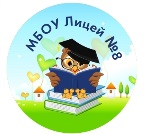 МУНИЦИПАЛЬНОЕ БЮДЖЕТНОЕ ОБЩЕОБРАЗОВАТЕЛЬНОЕ  УЧРЕЖДЕНИЕ «Лицей № 8»ул. Крупской, 10 В, г. Красноярск, 660062, тел.(8-391)217-80-26, 217-80-29E-mail:lyc8@mailkrsk.ruОГРН 1022402148438, ОКПО 56904334, ИНН\КПП 2463024482\246301001КлассыВремяI сменаI смена1 А, Б, В, Г, Д8.40-9.004 А, Б, В, Г, Д9.30-9.505, 8 ФМ, 9, 10, 1110.30-10.50Льготное питание (второй прием пищи)11.30-11.40II сменаII смена2 А, Б, В, Г, Д + льготное питание14.40-15.003 А, Б, В, Г, Д, Е + льготное питание15.30-15.506, 7, 8 + льготное питание16.30-16.50